TISKOVÁ ZPRÁVA ZE DNE 2. 12. 2022/ 14:30 HODIN---------------------------------------------------------------------Zrekonstruované společné prostory chomutovské onkologie oceňují pacienti i návštěvyUpravené společné prostory Onkologického oddělení chomutovské nemocnice si prohlédl generální ředitel Krajské zdravotní, a.s., (KZ) MUDr. Petr Malý, MBA, a vedení Nemocnice Chomutov, o.z. Prohlídku prostor spojili s poděkováním zástupkyním sportovního spolku Befit Louny, z jehož daru byl prostor zrekonstruován. Z letošního, již 7. ročníku dobročinné akce „Memoriál Peti Hezlové“, oddělení získalo 333 530 korun. Díky aktivitám sportovců z Loun a jejich přátel celková částka získaná na podporu onkologického oddělení chomutovské nemocnice od roku 2016 již přesáhla hranici jednoho milionu korun.„Za celou naši společnost vám za dar přesahující 333 tisíc korun a dlouhodobou podporu děkuji. Věřím, že do budoucna spolupráci posuneme ještě dál, podobné projekty určitě rádi podpoříme,“ slíbil generální ředitel KZ MUDr. Petr Malý, MBA.„Velmi si vážím letité podpory a spolupráce členů Befit Louny a všech obyvatel Lounska, kteří dlouhodobě a pravidelně podporují chomutovskou onkologii. Letošní ročník byl mimořádný i tím, že některé členky týmu, jejich rodiny a přátelé se přímo podíleli ve svém volném čase i na vlastní realizaci rekonstrukce společenské místnosti. Moc jim za to děkuji a těším se na další spolupráci,“ řekla MUDr. Martina Chodacká, primářka Onkologického oddělení Krajské zdravotní, a.s. – Masarykovy nemocnice v Ústí nad Labem, o.z., a Nemocnice Chomutov, o.z. „Dnešní setkání je pro nás milou tečkou za úsilím, které jsme aktuálnímu projektu dali. Rádi slyšíme, že sem chodí pacienti, návštěvy i personál. Je pro nás důležité, aby prostor byl nejen hezký, ale i využívaný. Rozhodně tím ale nekončíme a v hlavě už máme další nápad. Do budoucna bychom rádi venku vymysleli nějaký přístřešek, kde by si mohli pacienti v hezkém počasí v klidu posedět,“ uvedla za Befit Louny Ing. Andrea Kloučková.„V současné době jsme v areálu chomutovské nemocnice trochu limitováni probíhající stavbou, ale do budoucna je mou snahou, aby se zdejší prostředí včetně odpočinkových prostor zlepšilo. Areál nemocnice určitě chceme zkulturnit a já budu rád, když na tom budeme moci spolupracovat,“ dodal ředitel Nemocnice Chomutov MUDr. Michal Zeman, Ph.D.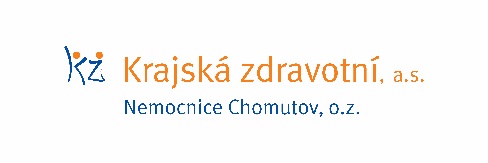 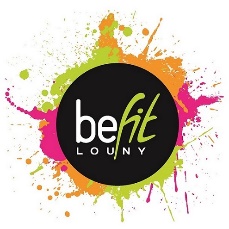 Zdroj: info@kzcr.eu